RAHUL MISHRA      9713805339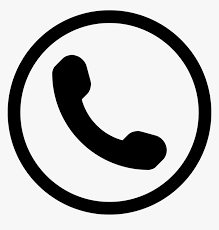       rahul.mis90@gmail.com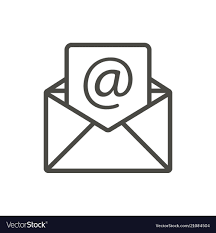        Rewa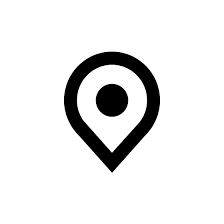                                  ABOUT MEAn organization professional with proven teaching, guidance and counselling skills. Ability to be a team player and resolve prolems and confilict professionally. Skilled at communicating complex information a simple and entertaining manner. Looking to countribute my knowledge and skill in a institute that offers a genuine opportunity for career progress.                        
EDUCATIONAL QUALIFICATION AND CERTIFICATIONPGDCA                                      MCPV               2017   BE(IP+MECHANICAL ENGINEERING)         JEC JABALPUR      2014       67%HSC(PCM)                                   MP BOARD          2008       85%SSC                                         MP BOARD          2006	   89%CERTIFICATE IN TESTING                                        2016SKILLS	        Time management         Team leadership        Excellent with children        Communication skiil        Positive attitude        Strong Subjective knowledge(Geography,Political Science,History)EXPERIENCE        Fresher        Home tutionLANGUAGE       Hindi, EnglishMORE INFORMATION       MAHAKAUSHAL VIGYAN MELA 1ST Rank Award JEC JABALPUR        Basic knowledge of computre        Preparation of MPPSC Mains 2019        Preparation of UPSC in ALLAHABAD (DELHI Branch all faculty)